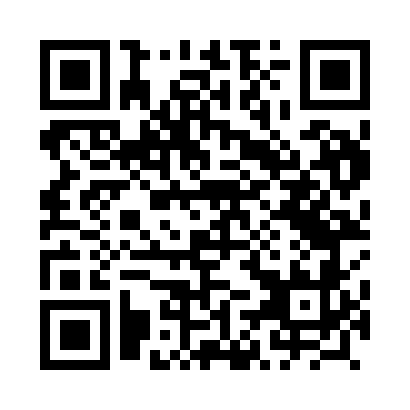 Prayer times for Tarmno, PolandWed 1 May 2024 - Fri 31 May 2024High Latitude Method: Angle Based RulePrayer Calculation Method: Muslim World LeagueAsar Calculation Method: HanafiPrayer times provided by https://www.salahtimes.comDateDayFajrSunriseDhuhrAsrMaghribIsha1Wed2:395:1812:526:018:2610:572Thu2:385:1612:526:028:2810:573Fri2:375:1412:516:048:2910:584Sat2:365:1212:516:058:3110:595Sun2:355:1012:516:068:3311:006Mon2:345:0912:516:078:3511:007Tue2:345:0712:516:088:3711:018Wed2:335:0512:516:098:3811:029Thu2:325:0312:516:108:4011:0310Fri2:315:0112:516:118:4211:0311Sat2:314:5912:516:128:4311:0412Sun2:304:5812:516:138:4511:0513Mon2:294:5612:516:148:4711:0514Tue2:294:5412:516:158:4911:0615Wed2:284:5312:516:168:5011:0716Thu2:274:5112:516:178:5211:0817Fri2:274:4912:516:188:5311:0818Sat2:264:4812:516:198:5511:0919Sun2:254:4612:516:208:5711:1020Mon2:254:4512:516:218:5811:1021Tue2:244:4312:516:219:0011:1122Wed2:244:4212:516:229:0111:1223Thu2:234:4112:516:239:0311:1324Fri2:234:3912:526:249:0411:1325Sat2:224:3812:526:259:0611:1426Sun2:224:3712:526:269:0711:1527Mon2:224:3612:526:269:0811:1528Tue2:214:3512:526:279:1011:1629Wed2:214:3412:526:289:1111:1630Thu2:214:3312:526:299:1211:1731Fri2:204:3212:526:299:1411:18